Martfű Város Polgármesterétől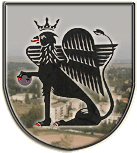 5435 Martfű, Szent István tér 1. Tel: 56/450-222; Fax: 56/450-853E-mail: titkarsag@ph.martfu.huElőterjesztés a „Szép környezet 2016” pályázat meghirdetéséreMartfű Város Önkormányzata Képviselő-testületének 2016. február 25-ei üléséreElőkészítette: Baloghné Juhász Erzsébet irodavezetőVéleményező: Pénzügyi, Ügyrendi és Városfejlesztési BizottságDöntéshozatal: egyszerű többség Tárgyalás módja: nyilvános ülésTisztelt Képviselő-testület!Martfű Város Önkormányzata Képviselő-testülete 11/2012. (IV.02.) rendeletével a „Szép környezet ….év” cím alapításáról döntött. A rendelet 3. § (1) bekezdésében foglaltak szerint a cím elnyerésére a pályázatot a Képviselő-testület hirdeti meg a helyi újságban, az Önkormányzat honlapján és hirdetmény útján évente, március 15-ig.Kérem, az előterjesztésem mellékletét képező hirdetmény elfogadásával a Tisztelt Képviselő-testület döntsön a pályázat meghirdetéséről.Határozati javaslat:Martfű Város Önkormányzata Képviselő-testületének……../2016. ( ….. ) határozataa „Szép környezet 2016” pályázat meghirdetésérőlMartfű Város Önkormányzata Képviselő-testülete meghirdeti a „Szép környezet 2016.” cím elnyerésére szóló pályázatot e határozat melléklete szerint.    Erről értesülnek:Jász-Nagykun-Szolnok Megyei Kormányhivatal Valamennyi képviselő helybenMartfű Város lakosságaPolgármesteri Hivatal Városfejlesztési és Üzemeltetési Iroda helybenPénzügyi és Adóügyi IrodaMartfű, 2016. február 15.                                                                  Dr. Papp Antal                                                                 polgármesterLátta: Szász Éva            jegyző